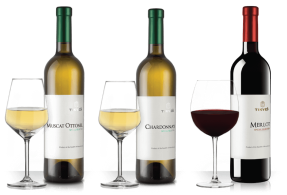 ПРОГРАМА: София – Благоевград – Демир Капия – Кавадарци – Охрид – Св. Наум – Скопие-СофияДАТА:    27/09/ - 29/09/2019              АКЦЕНТИ В ПРОГРАМАТА:► Дегустация на 12 вида уникални македонски вина, в 3 елитни винарни в района на Тиквеш, Демир Капия и Охрид;► Туристическа програма в стария град Охрид и на прекрасното Охридско езеро;► Музея на виното, единствен по рода си в Македония;► Разходка до Билянини извори и манастира „Св. Наум“- последната българска светиня в югозападна Македония;► Македонската столица Скопие – градът на контрастите;► Бутиков хотел 4* в близост до красивото Охридско езеро.1–ви ден /27.09./ :  Отпътуване  от София в 07.00 ч. от паркинга пред Национален стадион „В. Левски“ по маршрут София-Благоевград-ГКПП Ст.Лисичково-Делчево-Велес-Демир Капия.Пристигане в района на винарска изба „Попова кула“ около обяд. Винарска изба „Попова кула“ и лозовите й масиви се намират в южната падина на Велико Бърдо, западно от прекрасното градче Демир Капия. Най-старите археологически находки доказват, че хората по тези места са отглеждали лозя и произвеждали вино още през 13 век пр.н.е. Район Демир Капия, който е част от Тиквешкия винен подрайон, притежава отлични климатични и почвени условия за отглеждане на лозя. Винарската изба функционира от 2005 година и произвежда вино от 11 различни сорта грозде, между които Станушина, Вранец, Каберне, Жилавка, Шардоне и други.Кратка обиколка на винарната и запознаване с производството на виното и използваните в процеса суровини, както и с историята на региона. Обяд с дегустация на 4 вида качествени местни вина.
След обяда – посещение на Демир Капия и Музея на виното, в който ще имате възможност да разгледате 3 различни експозиции.Отпътуване за град Кавадарци за посещение на най-старата и най-голяма изба на Балканите „Тиквеш“, със 130 годишен опит във винарството и производство на близо 20 милиона литра вино годишно. В нея се произвеждат вина от уникалните за Македония сортове Вранец, Тамянка, Станушина, Кратошия, Гренаш Блан или Белаш, както го наричат местните. Тиквешия е главния винен регион на Македония, а изба „Тиквеш“ е най-големият собственик на лозя в страната. Дегустация на 5 вида Тиквешки вина.Продължаваме към Охрид – град съчетал вековната историческа традиция с невероятната красота на Охридското езеро. Настаняване в хотел 4* на езерото. Свободно време за вечеря. Нощувка.2-ри ден /28.09./:  Закуска. Пешеходна туристическа обиколка в стария град с местен екскурзовод: Паметника на Св. Св. Кирил и Методий, Площада и пристана на града, Паметника на Св. Климент Охридски - патрона на града, Къщата на братя Робеви, Работилницата за ръчна изработка на хартия по стар традиционен китайски начин, Катедралната църква “Св. София” ,Амфитеатъра, Църквата “Св. Богородица - Перивлепта”, Галерията на икони, Църквата “Св. Панталеймон и Св. Климент (Плаошник)”, където се намират мощите на Кл. Охридски. Разходката продължава с Раннохристянската базилика, Самуиловата крепост , Църквата “Св. Богородица Каменска”, Стария чинар - хилядолетното дърво в града. След обиколката – посещение на винарска изба в Охрид МАЛ „СВ.Климент“ с включен обяд и дегустация на 3 вида местни вина. МАЛ „Св.Климент“ се намира на един от входовете на стария град и представлява бутикова семейна винарска изба. Производството й е концентрирано в характерни за региона на Охридското езеро вина – Ркацители, Охридско црно, Вранец. След обяда  - разходка до манастира „Св.Наум“ – последната българска светиня в югозападните македонски покрайнини. По пътя посещение на Билянини извори. Минаване покрай националния парк “Галичица”. Разглеждане на “Св. Наум”: църквата "Св. Св. Арахангел Михаил и Гавраил", параклиса "Св. Петка" със светена вода. Връщане обратно в Охрид. Свободно време за вечеря. Нощувка.3-ти ден /29.09./ : Закуска. Отпътуване за македонската столица - Скопие. Свободно време за обяд в града и разходка  с разглеждане на централната част: моста над река Вардар, Скопското Кале, Старата Скопска чаршия и други. Отпътуване за България. Пристигане в София вечерта.ЦЕНИ ПО РАННИ ЗАПИСВАНИЯ ДО ДАТА 31.07.2019Г.Цената включва:♠ Транспорт с лицензиран туристически автобус за международни превози;♠ 2 нощувки със закуски в хотел 4* в Охрид;
♠ Посещение на винарска изба „Попова кула“ с включен обяд и дегустация;
♠ Посещение на изба „Тиквеш“ Кавадарци с дегустация;
♠ Посещение на семейна винарна МАЛ „Св. Климент“ в Охрид с включен обяд и дегустация;
♠ Посещение на Демир Капия с Музея на виното /включена входна такса/;♠ Туристическа програма в стария град Охрид с местен екскурзовод;♠ Посещение на манастира „Св. Наум”, Билянини извори;♠ Медицинска застраховка с Аситанс;
♠ Водач-придружител от агенцията.Цената не включва:♥ Входните такси на посещаваните обекти – около 15 лева;♥ Доплащане за медицинската застраховка за лица над 64 г.- 3лева;
♥ Разходи от личен характер.Валута: Македонски денар
1 лев = 32 македонски денара /MKD/
1 евро = 62 македонски денара/MKD/Минимален брой туристи за осъществяване на екскурзията: 25 участници.Срок за уведомление при недостиг на минималния брой туристи: 30 работни дни преди началната дата на отпътуване.Начин на плащате: депозит 50% от пакетната цена, доплащане – до 10 дни преди отпътуване.Необходими документи: лична карта или валиден задграничен паспорт. Поради характера на тура, програмата не е подходяща за лица под 18 годишна възраст. За Република Македония няма визови, санитарни и медицински ограничения и специални изисквания.Отговорност: Туроператорът не носи отговорност и не възстановява суми на туристи, на които по някакви причини им е отказан достъпа до Македония, поради забрана за напускане на страната, невалидни или липсващи документи или други независещи от него причини.Туроператорът е сключил застрахователен договор по чл.97 от Закона за туризма „Отговорност на туроператора“ със ЗД „Евроинс“ АД  и номерът на застрахователната полица е: 03700100001658/28.09.2018 год.
По желание, можем да предложим Застраховка „Отмяна на пътуване“. За повече информация, моля да се свържете с офиса.